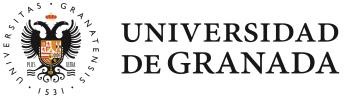 DATOS DEL SOLICITANTEDe acuerdo con todo ello y con lo dispuesto en los artículos 121 y 122 de la Ley 39/2015, de 1 de octubre, del Procedimiento Administrativo Común de las Administraciones Públicas (BOE número 236, de 2-10-2015).SOLICITA: (en caso de necesitar más espacio, utilizar hojas adjuntas)Documentos anexos (en caso de necesitar más espacio, utilizar hojas adjuntas)Rectora Magnífica de la Universidad de Granada Al Sr./Sra. Decano/a / Sr./Sra. Director/a: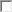 Primer apellido:Primer apellido:Primer apellido:Segundo apellido:Segundo apellido:Segundo apellido:Nombre:Nombre:Nombre:DNI o pasaporte:DNI o pasaporte:DNI o pasaporte:Correo electrónico:Correo electrónico:Correo electrónico:Correo electrónico:Domicilio:Domicilio:Domicilio:N.º:Piso:Piso:Letra:Población:Población:Población:Código postal:Código postal:Provincia:País:Teléfono:Móvil:Indique el medio para recibir las notificaciones/comunicaciones:  Notificación electrónica	  Domicilio postal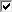 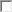 Indique el medio para recibir las notificaciones/comunicaciones:  Notificación electrónica	  Domicilio postalIndique el medio para recibir las notificaciones/comunicaciones:  Notificación electrónica	  Domicilio postalIndique el medio para recibir las notificaciones/comunicaciones:  Notificación electrónica	  Domicilio postalIndique el medio para recibir las notificaciones/comunicaciones:  Notificación electrónica	  Domicilio postalIndique el medio para recibir las notificaciones/comunicaciones:  Notificación electrónica	  Domicilio postalIndique el medio para recibir las notificaciones/comunicaciones:  Notificación electrónica	  Domicilio postalRellenar en caso de encontrarse matriculado/a en algún centro de la Universidad de Granada:Estudiante de la Titulación:Rellenar en caso de encontrarse matriculado/a en algún centro de la Universidad de Granada:Estudiante de la Titulación:Rellenar en caso de encontrarse matriculado/a en algún centro de la Universidad de Granada:Estudiante de la Titulación:Rellenar en caso de encontrarse matriculado/a en algún centro de la Universidad de Granada:Estudiante de la Titulación:Rellenar en caso de encontrarse matriculado/a en algún centro de la Universidad de Granada:Estudiante de la Titulación:Rellenar en caso de encontrarse matriculado/a en algún centro de la Universidad de Granada:Estudiante de la Titulación:Rellenar en caso de encontrarse matriculado/a en algún centro de la Universidad de Granada:Estudiante de la Titulación:En la Facultad o Escuela de:En la Facultad o Escuela de:En la Facultad o Escuela de:En la Facultad o Escuela de:En la Facultad o Escuela de:En la Facultad o Escuela de:En la Facultad o Escuela de:DATOS DEL RECURSODATOS DEL RECURSODATOS DEL RECURSODATOS DEL RECURSODATOS DEL RECURSODATOS DEL RECURSODATOS DEL RECURSOFecha de la resolución contra la que recurre:	/	/Fecha en que recibió la notificación de la resolución contra la que recurre:	/	/En caso de aceptación de desistimiento en solicitud de matrícula o alteración de matrícula, ¿recibió requerimiento de pago? (En caso afirmativo,  indique fecha de la recepción):	/	/En caso de denegación de traslado de expediente, Universidad de procedencia:Fecha de la resolución contra la que recurre:	/	/Fecha en que recibió la notificación de la resolución contra la que recurre:	/	/En caso de aceptación de desistimiento en solicitud de matrícula o alteración de matrícula, ¿recibió requerimiento de pago? (En caso afirmativo,  indique fecha de la recepción):	/	/En caso de denegación de traslado de expediente, Universidad de procedencia:Fecha de la resolución contra la que recurre:	/	/Fecha en que recibió la notificación de la resolución contra la que recurre:	/	/En caso de aceptación de desistimiento en solicitud de matrícula o alteración de matrícula, ¿recibió requerimiento de pago? (En caso afirmativo,  indique fecha de la recepción):	/	/En caso de denegación de traslado de expediente, Universidad de procedencia:Fecha de la resolución contra la que recurre:	/	/Fecha en que recibió la notificación de la resolución contra la que recurre:	/	/En caso de aceptación de desistimiento en solicitud de matrícula o alteración de matrícula, ¿recibió requerimiento de pago? (En caso afirmativo,  indique fecha de la recepción):	/	/En caso de denegación de traslado de expediente, Universidad de procedencia:Fecha de la resolución contra la que recurre:	/	/Fecha en que recibió la notificación de la resolución contra la que recurre:	/	/En caso de aceptación de desistimiento en solicitud de matrícula o alteración de matrícula, ¿recibió requerimiento de pago? (En caso afirmativo,  indique fecha de la recepción):	/	/En caso de denegación de traslado de expediente, Universidad de procedencia:Fecha de la resolución contra la que recurre:	/	/Fecha en que recibió la notificación de la resolución contra la que recurre:	/	/En caso de aceptación de desistimiento en solicitud de matrícula o alteración de matrícula, ¿recibió requerimiento de pago? (En caso afirmativo,  indique fecha de la recepción):	/	/En caso de denegación de traslado de expediente, Universidad de procedencia:Fecha de la resolución contra la que recurre:	/	/Fecha en que recibió la notificación de la resolución contra la que recurre:	/	/En caso de aceptación de desistimiento en solicitud de matrícula o alteración de matrícula, ¿recibió requerimiento de pago? (En caso afirmativo,  indique fecha de la recepción):	/	/En caso de denegación de traslado de expediente, Universidad de procedencia:EXPONE: (en caso de necesitar más espacio, utilizar hojas adjuntas)Resumen de los hechos, razones, fundamentos jurídicos y peticiones del recurso.EXPONE: (en caso de necesitar más espacio, utilizar hojas adjuntas)Resumen de los hechos, razones, fundamentos jurídicos y peticiones del recurso.EXPONE: (en caso de necesitar más espacio, utilizar hojas adjuntas)Resumen de los hechos, razones, fundamentos jurídicos y peticiones del recurso.EXPONE: (en caso de necesitar más espacio, utilizar hojas adjuntas)Resumen de los hechos, razones, fundamentos jurídicos y peticiones del recurso.EXPONE: (en caso de necesitar más espacio, utilizar hojas adjuntas)Resumen de los hechos, razones, fundamentos jurídicos y peticiones del recurso.EXPONE: (en caso de necesitar más espacio, utilizar hojas adjuntas)Resumen de los hechos, razones, fundamentos jurídicos y peticiones del recurso.EXPONE: (en caso de necesitar más espacio, utilizar hojas adjuntas)Resumen de los hechos, razones, fundamentos jurídicos y peticiones del recurso.1Firma del solicitante:23En	, a	de	deEn	, a	de	deInformación básica sobre protección de sus datos personales aportadosInformación básica sobre protección de sus datos personales aportadosInformación básica sobre protección de sus datos personales aportadosResponsable:UNIVERSIDAD DE GRANADAUNIVERSIDAD DE GRANADALegitimación:La Universidad se encuentra legitimada para el tratamiento de sus datos personales por ser necesarios para el cumplimiento de una obligación legal. Art. 6.1.c)RGPD.La Universidad se encuentra legitimada para el tratamiento de sus datos personales por ser necesarios para el cumplimiento de una obligación legal. Art. 6.1.c)RGPD.Finalidad:Dar trámite al recurso presentadoDar trámite al recurso presentadoDestinatarios:No se prevén comunicaciones de datos.No se prevén comunicaciones de datos.Derechos:Tiene derecho a solicitar el acceso, oposición, rectificación, supresión o limitación del tratamiento de sus datos, tal y como se explica en la información adicional.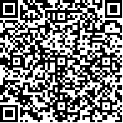 Información adicional:Puede consultar la información adicional y detallada sobre protección de datos, en función del tipo de tratamiento, en la UGR en el siguiente enlace:http://secretariageneral.ugr.es/pages/proteccion_datos/leyendas-informativas/_img/informacionadicionalrecursosadministrativos/!